ATPA Systems Engineering SubcommitteeSaturday, June 4, 2022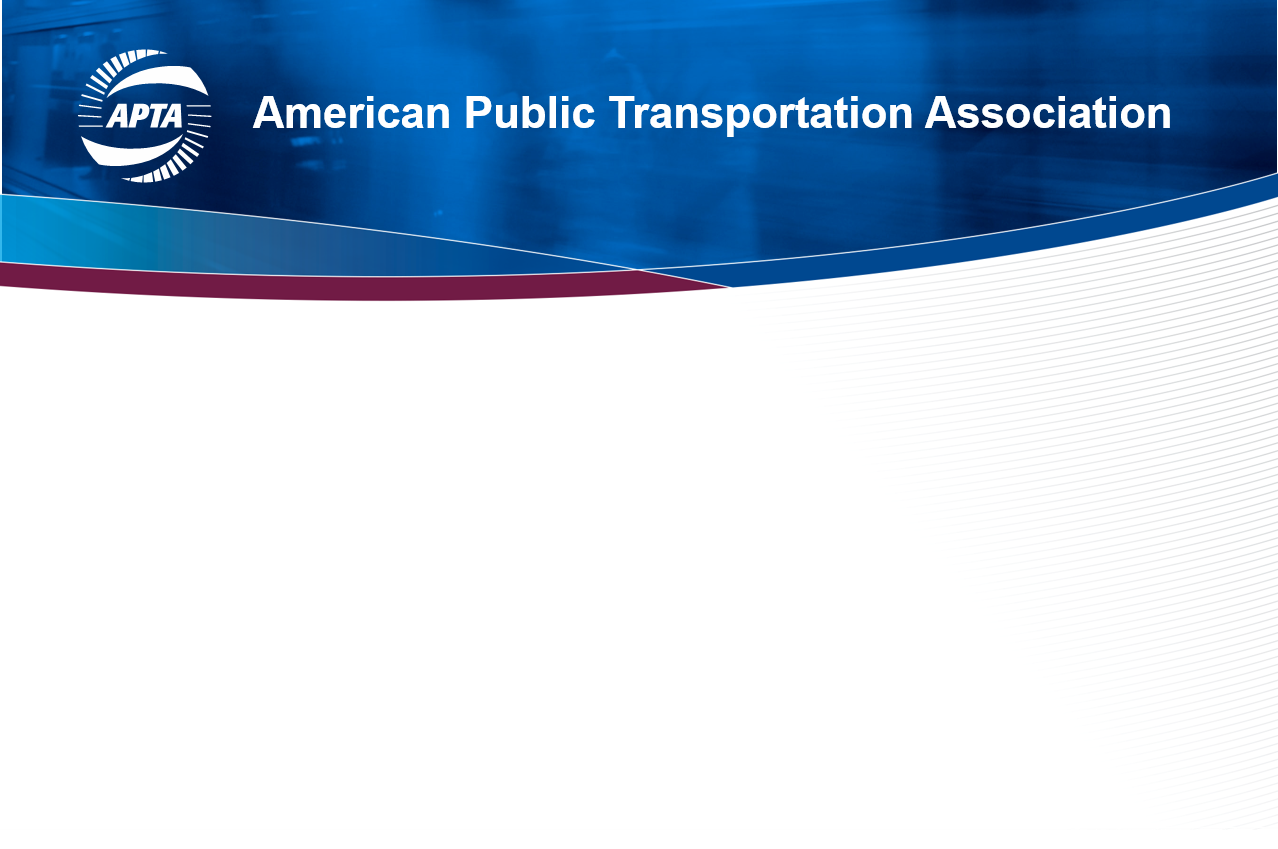 3:30 – 5:00 p.m. PSTRoom:  Indigo 202, Indigo Level, Hilton BayfrontAGENDA1Welcome and Introduction2Summary of the Topics from last year3Project Status: ‘APTA Systems Lifecycle Engineering’ product 4Transit Systems Engineering Presentation5Roundtable Discussion     Topic/Theme(s) for the committee for the next year     (What would members like to see the committee working on?)8Next SE Subcommittee Meeting9Adjourn